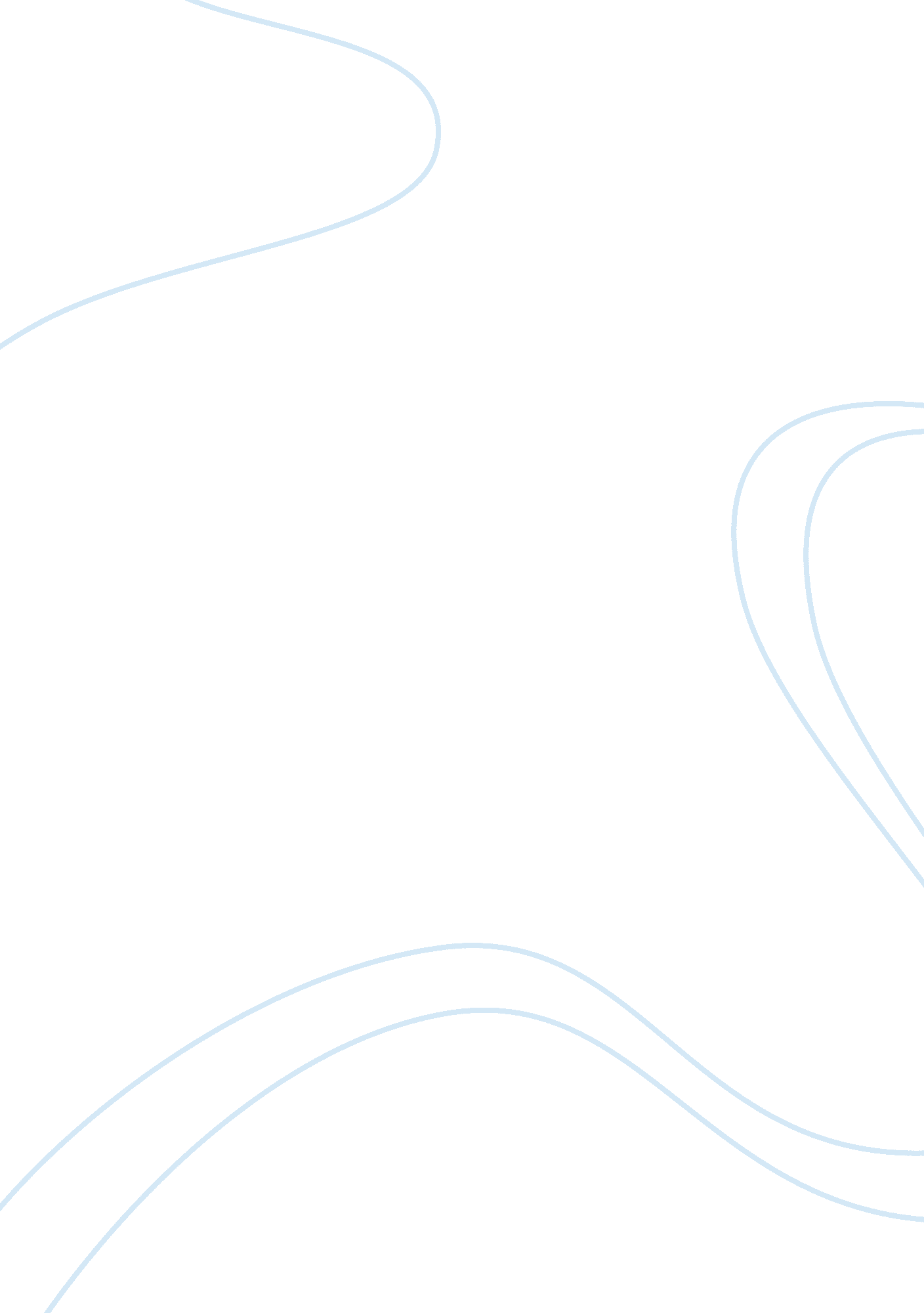 Biography of nelson mandela essayLiterature, Autobiography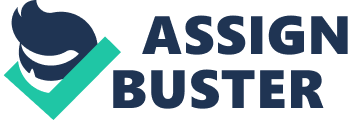 In the beginning Nelson Mandela was thought to be somewhat of a pragmatist by some people. I believethat he was a man with a heart and a purpose for all of us to see not just South Africa. Nelson Mandela was born on July 18, 1918 in Transkei, South Africa. He was the son of Chief Henry Mandela of Tembu Tribe. It was not until Mandela was a young man and went to Johannesburg that he experiencedracismthe separation between whites in blacks in South Africa this was the very thing that sparked an outrage in him. He could not believe that people where treating people this way he felt that something had to change, Mandela felt very confident and strong about this. But Mandela became angry and stubborn at times because of the way things were he was not used to this way of living. He made the decision to in roll into the University of Witwatersrand and became a lawyer. Mandela was an aggressive an dynamic lawyer he fought against the very own laws of apartheid he new that justice was blind, when he would watch judges turn the their heads to what was wrong and let whites walk free and convict blacks. He knew that this was not justice Mandela even wrote, “ Law is nothing but organized force used by the ruling class to shape the social order in a way favourable to itself. ” It was already conflicting enough being of color and having to carry a “ pass “ which was required for blacks to identify their race and area of the country. It was not permitted for blacks to travel or leave to another region with out it. Ultimately Mandela would become a member of the ANC a organization that was form in 1912 it started out as a nonviolent organization influenced by Mahatma Gandhi. Nelson Mandela became a dominant figure in the South African liberation movement he struggled in achieving freedom and equal rights even while he was thrown into jail for trying overthrow the government. After serving years behind bars this never stopped him Mr. Nelson Mandela achieved that goal by helping to end apartheid in the early 1990’s, he also became the first black president in South Africa and was able to negotiate a new constitution. This is truly having a core principle. 